Student Guild of Curtin University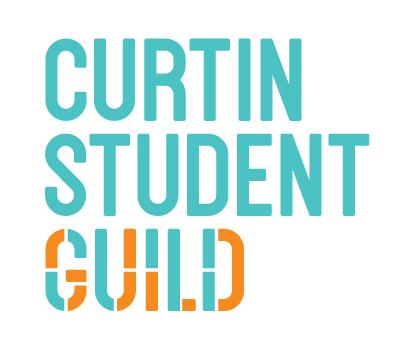 (COMMITTEE NAME)Meeting # (number of meeting)To be held at (Time) on (Day & Date) of (Month) 2021In (Location)MINUTES/AGENDA (pick one)Acknowledgement of the Traditional Owners:“The Curtin Student Guild would like to pay our respect to the Aboriginal and Torres Strait Islander members of our community by acknowledging the traditional owners of the land on which the Bentley Campus is located, the Wadjuk people of the Nyungar Nation; and on our Kalgoorlie Campus, the Wongutha people of the North-Eastern Goldfields. We acknowledge and respect their continuing culture and the contribution they make to the life of this university, city and this region”Attendance:Members Present;Others Present;Apologies and Leave of AbsenceAbsentDisclosure of any potential or perceived Conflicts of InterestMinutes of the Previous Meeting:Previous Meeting MinutesAny Circular ResolutionsMatters Arising from the MinutesAction ListSignificant ItemsGeneral BusinessNext MeetingThe next meeting of the (INSERT COMMITTEE NAME) Committee will be on the (day & date) of (month) at (time) in (location).